Nr. 3846/1635/______.2016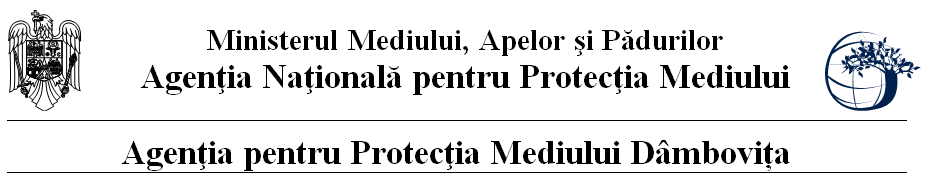 PROIECT DECIZIA ETAPEI DE ÎNCADRARENr.____ din ___.12.2016Ca urmare a solicitării de emitere a acordului de mediu adresate de OMV PETROM SA – Zona de Producție VI Muntenia Central, cu sediul în comuna Aninoasa, str. Aleea Sinaia, nr. 6, județul Dâmbovița, înregistrată la A.P.M. Dâmboviţa cu nr. 3846 din 15.03.2016, în baza Hotărârii Guvernului nr. 445/2009 privind evaluarea impactului anumitor proiecte publice şi private asupra mediului şi a Ordonanţei de urgentă a Guvernului nr. 57/2007 privind regimul ariilor naturale protejate, conservarea habitatelor naturale, a florei şi faunei sălbatice, cu modificările şi completările ulterioare,Agenţia pentru Protecţia Mediului Dâmboviţa decide, ca urmare a consultărilor  desfăşurate în cadrul Şedinţei Comisiei de Analiză Tehnică din data de 08.12.2016, că proiectul Amenajare drum acces și careu foraj, foraj, echipare de suprafață, conducta și L.E.A. 0,5 kV sonda 1271 Moreni, propus a fi amplasat în municipiul Moreni, extravilan , judeţul Dâmboviţa, nu se supune evaluării impactului asupra mediului şi nu se supune evaluării adecvate.Justificarea prezentei decizii:I. Motivele care au stat la baza luării deciziei etapei de încadrare în procedura de evaluare a impactului asupra mediului sunt următoarele:a) proiectul se încadrează în prevederile Hotărârii Guvernului nr. 445/2009, anexa nr. 2, pct. 2, litera e - instalații industriale de suprafață pentru extracția cărbunelui, petrolului, gazelor naturale și minereurilor, precum și a șisturilor bituminoase;b) s-au realizat verificarea amplasamentului, completarea şi analiza listei de control pentru etapa de încadrare, consultarea membrilor CAT în şedinţa din data de  08.12.2016,  la sediul  APM Dâmboviţa;c) în urma completării listei de control privind etapa de încadrare și analizării proiectului în baza criteriilor din Anexa 3 a H.G. nr. 445/2009 a rezultat că acesta va avea un impact redus asupra factorilor de mediu sol, subsol, vegetaţie şi faună, prin măsurile prevăzute în proiect; d) nu au fost formulate observaţii din partea publicului în urma mediatizării depunerii solicitării de emitere a acordului de mediu respectiv, a luării deciziei privind etapa de încadrare1. Caracteristicile proiectului:mărimea proiectului: 	În vederea intensificării explorării zăcămintelor de hidrocarburi din zonă se forează sonda 1271 Moreni cu instalaţia de foraj CHH 75, acţionată cu motoare termice.	Utilitatea publică constă în crearea unor investiţii tehnice şi tehnologice care asigură ridicarea potenţialului activităţilor socio-economice din zonă, precum şi creşterea potenţialului energetic al ţării prin cercetarea şi exploatarea rezervelor de titei.   	Sonda se va fora la adâncimea de 650 m, capacitatea de producţie s-a prognozat între 5-6 tone/zi.Tehnologia de foraj aplicată este tehnologia forajului rotativ, cu circulaţia directă.Proiectul de construcţie a sondei cuprinde următoarele acţiuni principale:tehnologia de foraj aplicată; echipamentul şi sculele cu care se va executa sonda;tipul şi proprietăţile fluidului de foraj şi de probare;programul de tubare - adâncimea de introducere a coloanelor de burlane;programul de cimentare - cimentare coloane cu  pastă de ciment tip G; Pentru protejarea pânzei de apă freatică de suprafaţă fluidul de foraj utilizat va fi de tip natural dispersat, nefiind tratat cu substanţe chimice care să contamineze stratul.	La forarea sondei fluidul de foraj este asigurat prin producere în instalaţia existentă în careul sondei.          Circuitul complet al fluidului de foraj este următorul:fluidul de foraj este aspirat din habe metalice şi refulat sub presiune prin conducte orizontale şi verticale, în capul hidraulic prin prăjini şi orificiile sapei;apoi fluidul de foraj încărcat cu detritus urcă prin spaţiul inelar format între prăjini şi pereţii sondei la suprafaţă;la suprafaţă fluidul cu detritus trece prin sitele vibratoare, unde are loc îndepărtarea detritusului, după care prin jgheaburi ajunge în habele de stocare;fluidul de foraj este curăţat de particulele fine (nisip, rocă) cu ajutorul   hidrocicloanelor sau a unei centrifuge, omogenizat şi tratat. fluidul astfel curăţat este recirculat în sondă;detritusul separat din fluidul de foraj este stocat în două habe metalice, una semiîngropată, alta neîngropată cu capacitate de 40 m3.Descrierea procesului de producţie a proiectului	a. Coloana de ancoraj  9.5/8 in x 150 m - are rolul de a izola formaţiunile de suprafaţă, permeabile. Cimentarea se va realiza cu nivelul la suprafaţă. După tubajul şi cimentarea coloanei se va monta la gura puţului un sistem de etanşare şi o instalaţie de prevenire a erupţiilor care va asigura desfăşurarea forajului pentru faza următoare în condiţii de securitate.	b. Coloana de exploatare  7 in   650 m – are rolul de a pune în valoare potenţialele hidrocarburi cantonate în formaţiunile traversate de sondă	Pentru sondă construcţia se prezintã astfel: 	Activitatea de foraj se va desfăşura cu respectarea strictă a tehnologiei şi măsurilor de protecţie prevăzute în proiect astfel încât să nu afecteze solul, subsolul, apele de suprafaţă şi subterane din afara careului sondei.	Careul sondei este prevăzut cu rigole şi canale interioare de colectare a apelor uzate tehnologice şi pluviale potenţial impurificate. Apele uzate colectate sunt conduse la bazine de colectare care sunt executate din tablă de oţel (habe).	Alimentarea cu energie electrică a consumatorilor principali şi auxiliari se va realiza cu ajutorul grupului electrogen aflat în dotarea instalaţiei.b) cumularea cu alte proiecte -  în zonă se desfăşoară activităţi de foraj şi extracţie ţiţei;c) utilizarea resurselor naturale: se vor exploata resurse naturale neregenerabile (țiței brut);d) producţia de deşeuri: deșeurile rezultate în urma execuției lucrărilor de realizare și funcționare a proiectului, se vor colecta selectiv pe categorii de deșeuri, în containere speciale și vor fi predate la societăți autorizate în colectare/valorificare/eliminare; gestionarea deșeurilor rezultate direct din forajul sondei se va face conform Planului de gestionare a deșeurilor din industria extractivă, întocmit conform Ordinului nr.180/2042/2934/2010;e) emisiile poluante, inclusiv zgomotul şi alte surse de disconfort: vor fi generate de utilajele și mijloacele de transport, pe perioada de realizare a proiectului; emisii de hidrocarburi din procesul de extracţie (emisii difuze şi emisii controlate); emisii în apa de suprafaţă şi subterană, în special produse petroliere rezultate accidental din procesul tehnologic;f) riscul de accident, ţinându-se seama în special de substanţele şi de tehnologiile utilizate: riscul de accident, pe perioada execuţiei lucrărilor este redus; se vor respecta specificaţiile din fişele de securitate  pentru depozitare, utilizare;2. Localizarea proiectelor2.1. utilizarea existentă a terenului: proiectul propus urmează a fi realizat în extravilanul municipiului Moreni, suprafața totală de 2135 mp, din fondul forestier național.2.2. relativa abundenţă a resurselor naturale din zonă, calitatea şi capacitatea regenerativă a acestora: în zonă sunt zăcăminte de hidrocarburi;2.3. capacitatea de absorbţie a mediului, cu atenţie deosebită pentru:zonele umede: nu este cazul;zonele costiere: nu este cazul;   c)  zonele montane şi cele împădurite: nu este cazul;    d)  parcurile şi rezervaţiile naturale: nu este cazul;    e)  ariile clasificate sau zonele protejate prin legislaţia în vigoare, cum sunt:  proiectul nu este amplasat în sau în vecinătatea unei arii naturale protejate;    f)  zonele de protecţie specială, mai ales cele desemnate prin Ordonanţa de Urgenţă a Guvernului nr. 57/2007 privind regimul ariilor naturale protejate, conservarea habitatelor naturale, a florei şi faunei sălbatice, cu modificările şi completările ulterioare, zonele prevăzute prin Legea nr. 5/2000 privind aprobarea Planului de amenajare a teritoriului naţional – Secţiunea a III – a – zone protejate, zonele de protecţie instituite conform prevederilor Legii apelor nr. 107/1996, cu modificările şi completările ulterioare, şi Hotărârea Guvernului nr. 930/2005 pentru aprobarea Normelor speciale privind caracterul şi mărimea zonelor de protecţie sanitară şi hidrogeologică: proiectul nu este inclus în zone de protecţie specială desemnate;   g) ariile în care standardele de calitate a mediului stabilite de legislaţie au fost deja depăşite: nu au fost înregistrate astfel de situaţii;     h) ariile dens populate: nu e cazul;     i) peisajele cu semnificaţie istorică, culturală şi arheologică: nu este cazul.3. Caracteristicile impactului potenţial:       a) extinderea impactului: aria geografică şi numărul persoanelor afectate:  nu este cazul;    b) natura transfrontieră a impactului: nu este cazul;    c) mărimea şi complexitatea impactului: impact relativ redus şi local atât pe perioada execuţiei proiectului cât şi ulterior în perioada de funcţionare;    d) probabilitatea impactului:  impact cu probabilitate redusă atât pe parcursul realizării investiţiei, cât şi după realizarea acestuia, deoarece măsurile prevăzute de proiect nu vor afecta semnificativ factorii de mediu (aer, apă, sol, aşezări umane);    e) durata, frecvenţa şi reversibilitatea impactului: impact cu durată, frecvenţă şi reversibilitate reduse datorită naturii proiectului  şi măsurilor prevăzute de acesta.II. Proiectul propus nu intră sub incidența art. 28 din O.U.G. 57/2007 privind regimul ariilor naturale protejate, conservarea habitatelor naturale, a florei și faunei sălbatice, cu modificările și completările ulterioare, amplasamentul propus nu se află în/sau vecinătatea unei arii naturale protejate sau alte habitate sensibile.Se vor respecta Avizul R.N.P. Romsilva nr. 308/22.08.2016, precum si Decizia nr. 26/15.09.2016 emisa de către Garda Forestiera Ploiești.Condițiile de realizare a proiectului:Pentru  organizarea de şantier:- împrejmuirea incintei cu panouri metalice;	- decopertarea suprafeţei careului şi drumului de acces;	- amenajare acces utilaje de construcţie  şi maşini transport muncitori;	- amenajare de platforme balastate  pentru organizarea spaţiilor specifice lucrărilor de şantier, amplasarea de barăci  pentru personal  şi pentru depozitarea materialelor;           - amenajare platforme balastate pentru parcarea utilajelor de construcţie (budoexcavator, excavatoare pe șenile, autobasculante, macara, cilindru compactor);	- amenajare grupuri sanitare ecologice pentru muncitori;	- amenajarea utilităţilor pentru organizarea de şantier respectiv alimentare cu apă potabilă, energie electrică, canalizare menajeră;- aprovizionarea cu materiale şi scule a instalaţiei de foraj se va efectua în mod eşalonat, funcţie de faza de lucru, la sondă neexistând stocuri de materiale;	- în incinta şantierului se va amenaja un punct de spălare a roţilor pentru ca la ieşirea din şantier să nu afecteze străzile (în anotimpul ploios);	- betoanele se vor prelua de la staţiile de preparare betoane specifice şi autorizate;           - mijloacele de transport vor fi asigurate astfel încât să nu existe pierderi de material, autovehiculele folosite la construcţii vor avea inspecţia tehnică efectuată prin Staţii de Inspecţie Tehnică autorizate;           - toate vehiculele şi echipamentele mecanice folosite vor fi prevăzute cu amortizoare de zgomot, iar echipamentele fixe vor fi pe cât posibil introduse in incinte izolate acustic;            - depozitarea materialelor de construcţie şi a solului vegetal decopertat se va face  în zone special amenajate;- pământul excavat va fi folosit ca material de umplutură;- deşeurile rezultate din execuţia proiectului (materiale de construcţii) vor fi colectate selectiv pe categorie de deşeu şi depozitate în locuri special amenajate, până la depozitarea finală a acestora - la depozitul de deşeuri a localităţii a celor nevalorificabile sau până la predarea către societăţi specializate în valorificarea acestora (deșeuri metalice, lemn, etc.) a celor valorificabile;- după încheiere lucrărilor se va face curăţarea terenului de pământ, betoane, praf ciment, nisip, agregate minerale (pietriş, balast).Faza de funcţionare  - activităţi desfăşurate pe amplasament- se va asigura o funcţionare optimă a tuturor echipamentelor;- neafectarea factorilor de mediu pe durata executării lucrărilor  de investiţii;- executarea lucrărilor conform proiectului avizat;	- respectarea amplasamentului conform planului de încadrare în zonă şi a planului de situaţie anexate documentaţiei;- respectarea întocmai a condiţiilor prevăzute în documentele şi avizele preliminare emise de alte autorităţi;Protecţia apelor- se vor respecta condițiile impuse prin Avizul de gospodărire a apelor nr. 138 din 24.11.2016;- apa uzată menajeră va fi colectată în recipienți speciali, cu care vor fi dotate barăcile. Recipienții vor fi goliți periodic prin vidanjare. - apa uzată tehnologică rezultată din întreținerea instalației de foraj este colectată în beciul betonat al sondei de unde este reintegrată în fluxul tehnologic de recondiționare a fluidului de foraj cu ajutorul pompei 9T 1000;- apele pluviale care cad în interiorul careului sunt dirijate spre șanțul pereat cu plăci de beton și dirijate către o habă metalică montată îngropat;- detritusul va fi depozitat într-o habă metalică (V=40 mc), de unde va fi transportat periodic în depozitul special amenajat al contractorului;- apele reziduale tehnologice, rezultate din spălarea și întreținerea instalației de foraj și a suprafeței de lucru, de la gura puțului (beciul sondei, instalația de prevenire a erupțiilor), apele reziduale tehnologice accidentale datorate neetanșeităților din circuitul de utilizare a apei tehnologice, precum și apele pluviale potențial impurificate din interiorul careului sondei vor fi evacuate într-un bazin de colectare reziduuri (habă); haba va fi în prealabil hidroizolată cu soluție bituminoasă aplicată în două straturi, urmând a fi așezată pe un strat drenant de nisip cu grosimea de 10 cm, prevăzută cu capac de protecție și împrejmuită; haba va fi utilizată și pentru stocarea apei de zăcământ, rezultată în urma probelor de producție.Protecţia aerului- se vor alege trasee optime din punct de vedere al protecţiei mediului pentru vehiculele care transportă materiale de construcţie ce pot elibera în atmosferă particule fine; transportul acestor materiale se va realiza cu vehicule acoperite cu prelate şi pe drumuri care vor fi umezite;- transportul materialelor de construcţie şi a deşeurilor rezultate se va face pe cât posibil pe trasee stabilite în afara zonelor locuite;- concentraţiile noxelor emise de la motoarele termice care funcţionează pe motorină nu vor depăşi limitele maxime admise de H.G. nr. 743/2002;- emisiile de poluanţi rezultaţi de la vehiculele rutiere trebuie să se încadreze în normele tehnice privind siguranţa circulaţiei rutiere şi protecţiei mediului, verificaţi prin inspecţia tehnică periodică; cantităţile anuale de poluanţi emişi din activitatea de transport se calculează folosind metodologia specifică. În acest scop se va ţine evidenţa consumului de carburanţi;- concentrațiile maxim admise la gazele arse evacuate de la cazanele cu abur se vor încadra în limitele stabilite prin Ordinul nr. 462/1993.Protecția împotriva zgomotului - sursele generatoare zgomot şi anume: utilajele terasiere folosite la amenajarea terenului, instalaţia de foraj, manipularea materialului tubular, au un impact redus asupra factorilor de mediu din zonă;- în timpul execuţiei şi funcţionării proiectului -  nivelul de zgomot echivalent la limita incintei se va încadra conform STAS 10009/88 Acustica urbană, respectiv 65 dB (A), valoarea curbei de zgomot 60 dB, 50 dB în timpul zilei/40 dB noaptea (orele 22 - 6) – la faţada clădirilor învecinate, considerate zone protejate.Protecţia solului	- este interzisă deversarea, împrăştierea substanţelor chimice pe sol;	- în procesul de foraj, fluidul de foraj este vehiculat în circuit închis, astfel încât printr-o exploatare normală şi corectă, nu pot avea loc pierderi pe faze.	- rezervoarele metalice cu motorină şi uleiuri de ungere vor fi prevăzute cu borduri şi platformă betonată, prevazută cu pantă de scurgere într-o başă colectoare pentru eventualele scurgeri accidentale de carburanţi şi/sau lubrifianţi; acestea vor fi recuperate şi predate la punctele de colectare autorizate;	- habele semiîngropate utilizate pentru: colectarea apelor pluviale care cad în incinta careului sondei, pentru colectarea şi depozitarea temporară detritusului, vor fi hidroizolate cu două straturi de soluţie bituminoasă, vor fi etanşe şi acoperite cu capac;	- în timpul forajului se vor lua toate măsurile ce se impun pentru evitarea poluării terenurilor din careul sondei şi a zonelor  limitrofe cu fluid de foraj şi alte reziduuri; 	- materialul rezultat de la decopertare va fi folosit la refacerea terenului după terminarea lucrărilor de foraj/sau la abandonarea sondei.Modul de gospodărire a deşeurilor       Atât în perioada de construire cât  și în cea de funcționare titularul are obligația respectării prevederilor Ordonanței de Urgenţă a Guvernului României  privind  protecţia mediului nr. 195/2005, aprobată cu modificări şi completări  prin Legea nr. 265/2006, cu modificările şi completările ulterioare precum și ale OUG nr. 68/2016 pentru modificarea si completarea Legii nr. 211/2011, privind regimul deșeurilor.- Detritusul - este adus la suprafaţă de fluidul de circulaţie şi separat din acesta cu ajutorul instalaţiilor de curăţire. Acesta va fi colectat în haba metalică de stocare cu volum de , de unde va fi transportat la depozit autorizat;- Apele reziduale - rezultate de la spălarea și întreținerea instalației de foraj precum și eventualele scurgeri accidentale de la manevrarea garniturii de foraj vor fi colectate în beciul sondei de unde cu ajutorul unei pompe centrifuge vor fi reintegrate în fluxul tehnologic;- Apele meteorice - care cad în interiorul careului sondei, precum și eventualele scurgeri accidentale se vor colecta într-o habă metalică etanșă, iar după decantare se vor reintegra în fluxul tehnologic;- Deşeurile metalice - sunt deşeuri feroase care rezultă la tăierea coloanelor, cabluri de oţel, piese de schimb înlocuite. Aceste deşeuri se valorifică la unităţi de colectare specializate;- Deşeurile de ambalaje – ambalajele rămase după consumarea chimicalelor, necesare pentru fluidul de foraj, sunt recuperate şi transportate la magazia de chimicale a contractorului de foraj.- Deşeurile din materiale de construcţie - la amenajarea terenului se folosesc dale din beton armat specifice pentru activităţile de foraj. Dalele sunt reutilizate la alte locaţii, dar există posibilitatea ca la manipulare să se producă deteriorarea unor dale, devenind astfel deşeuri. Aceste deşeuri sunt utilizate la repararea şi întreţinerea drumurilor de schelă (permanente), sau sunt transportate la rampele (bazele) de producţie a societăţii care va câştiga licitaţia pentru executarea lucrărilor de foraj.	- Deşeurile menajere, sunt precolectate în containere (pubele) amplasate în careul sondei. Eliminarea deşeurilor menajere se face prin predarea către o firma specializata pe baza de contract.            - Pământul contaminat în cazul unei poluări accidentale va fi colectat într-o habă metalică și transportat la o stație de bioremediere autorizată/depozit de deșeuri periculoase autorizat.Cu privire la gestiunea deşeurilor se impun următoarele măsuri:            La forajul sondei se utilizeză de fluid de foraj. Instalaţiile de curăţire din dotare: site vibratoare şi hidrocicloane, reduc la minim cantitatea de fluid de foraj care se poate impurifica, necesitând eliminarea.Detritusul şi fluidul de foraj care necesită eliminarea este colectat în habe metalice de stocare şi transportat pentru depozitare la depozit autorizat.            Evidenţa gestiunii deşeurilor va fi ţinută de către personalul de la punctul de lucru şi  monitorizată de către serviciul de protecţie a mediului al beneficiarului.      - se va ţine evidenţa transportului şi recepţiei cantităţilor de detritus şi a reziduurilor tehnologice, luându-se măsurile necesare ca în timpul depozitării să nu se polueze zonele limitrofe;       - este interzisă în timpul forajului evacuarea fluidului de foraj sau a reziduurilor provenite de la sondă în apele de suprafaţă sau subterane;      - se vor asigura mijloace de transport corespunzătoare în vederea evitării pierderilor de pe traseu (a fluidului de foraj şi a detritusului);     - este interzisă abandonarea deşeurilor sau depozitarea în locuri neautorizate; pe durata transportului deşeurile vor fi însoţite de documente din care să rezulte deţinătorul, destinatarul, tipul de deşeu, locul de încărcare, locul de destinaţie, cantitatea de deşeuri;Lucrările de refacere/reconstrucție ecologică a amplasamentuluidupă dezafectare instalațiilor de suprafață se vor preleva probe de sol conform Ord. nr. 184/1997, iar interpretarea rezultatelor se va face conform Ordinului nr. 756/1997.la încetarea activității se vor executa lucrări de reconstrucție ecologică și de aducere a terenului cât mai aproape de starea lui naturală conform legislației de mediu în vigoare;MonitorizareaÎn timpul implementării proiectului: în scopul eliminării eventualelor disfuncţionalităţi, pe întreaga durată de execuţie a lucrărilor vor fi supravegheate:respectarea cu stricteţe a limitelor şi suprafeţelor destinate execuţiei lucrărilor;buna funcţionare a utilajelor;modul de depozitare a materialelor de construcţie;-  modul de depozitare al deşeurilor/valorificare şi monitorizarea cantităţilor de deşeuri generate conform Ordinului nr. 856/2002; predarea deşeurilor către operatori autorizaţi în valorificarea/ eliminarea deşeurilor;-   respectarea normelor de securitate, respectiv a normelor de securitate a muncii;-   respectarea măsurilor de reducere a poluării;-  se vor lua toate măsurile de reducere a poluării accidentale, iar în cazul producerii unor astfel de accidente, se va acționa imediat pentru a stopa, controla, izola, elimina poluarea;    În perioada de exploatare:- se vor monitoriza permanent parametrii de funcționare ai sondei (presiune, debit);- procesul tehnologic se va desfășura astfel încât să prevină (să evite), orice poluare a solului, subsolului și a apelor subterane cu produse petroliere, în incinta careului sondei și în exteriorul acesteia;- monitorizarea cantităților de deșeuri generate din activitate și valorificate;- modul în care s-a instalat vegetația la restrângerea careului sondei;- situația incidentelor/accidentelor de mediu de pe amplasament;- situaţia gestiunii deşeurilor conform H.G. nr. 856/2002 privind evidenţa gestiunii deşeurilor şi pentru aprobarea listei cuprinzând deşeurile, inclusiv deşeurile periculoase;- raportarea poluărilor accidentale, a incidentelor, accidentelor în tehnologie sau în transportul, depozitarea sau manipularea materiilor prime, materialelor auxiliare sau utilităţilor care au efect asupra mediului; - instruirea periodică a personalului în vederea respectării prevederilor din prezentul act;- personalul care desfăşoară activitatea de construire/foraj/extracţie a sondei este obligat  să cunoască şi să respecte regulamentul de prevenire a erupţiilor şi de prevenire şi combatere a poluărilor accidentale;- se va păstra analiza probei martor a solului decopertat la care se vor raporta analizele de sol în cazul unor poluări accidentale, precum și în cazul încetării activității când terenul va fi adus cât mai aproape de starea lui naturală, în vederea reutilizării acestuia; -  în cazul constatării unor situații de neconformitate cu prevederile legale, rezultatele înregistrate prin programul de automonitorizare vor fi raportate către autoritatea pentru protecția mediului.Titularul proiectului are obligaţia de a notifica APM Dâmboviţa dacă intervin elemente noi necunoscute şi asupra oricărei modificări ale condiţiilor care au stat la baza emiterii prezentei,  înainte de realizarea modificării.Prezenta decizie se poate revizui, în cazul în care se constată apariţia unor elemente noi, necunoscute la data emiterii.	Prezenta decizie este valabilă pe toată perioada de aplicare a proiectului.	Proiectul propus nu necesită parcurgerea celorlalte etape ale procedurii de evaluare a impactului asupra mediului.       Prezenta decizie poate fi contestată în conformitate cu prevederile H.G. nr. 445/2009 privind evaluarea impactului anumitor proiecte publice şi private asupra mediului şi ale Legii contenciosului administrativ nr. 554/2004, cu modificările şi completările ulterioare.DIRECTOR EXECUTIV,Mircea NISTORȘef Serviciu Avize, Acorduri, Autorizații,               Maria MORCOAȘE							           Întocmit,                               consilier Florian STĂNCESCUDenumirea coloaneiDiametrul coloanei (in)Adâncimea de tubaj (m)Interval de cimentare (m)Interval de cimentare (m)Ancoraj9.5/81501500 -150Exploatare76506500 - 650